「臺歐離岸風電驗證研討會」新聞稿圖說時間：107年3月14日上午9時地點：臺大醫院國際會議中心401會議廳名稱：臺歐離岸風電驗證研討會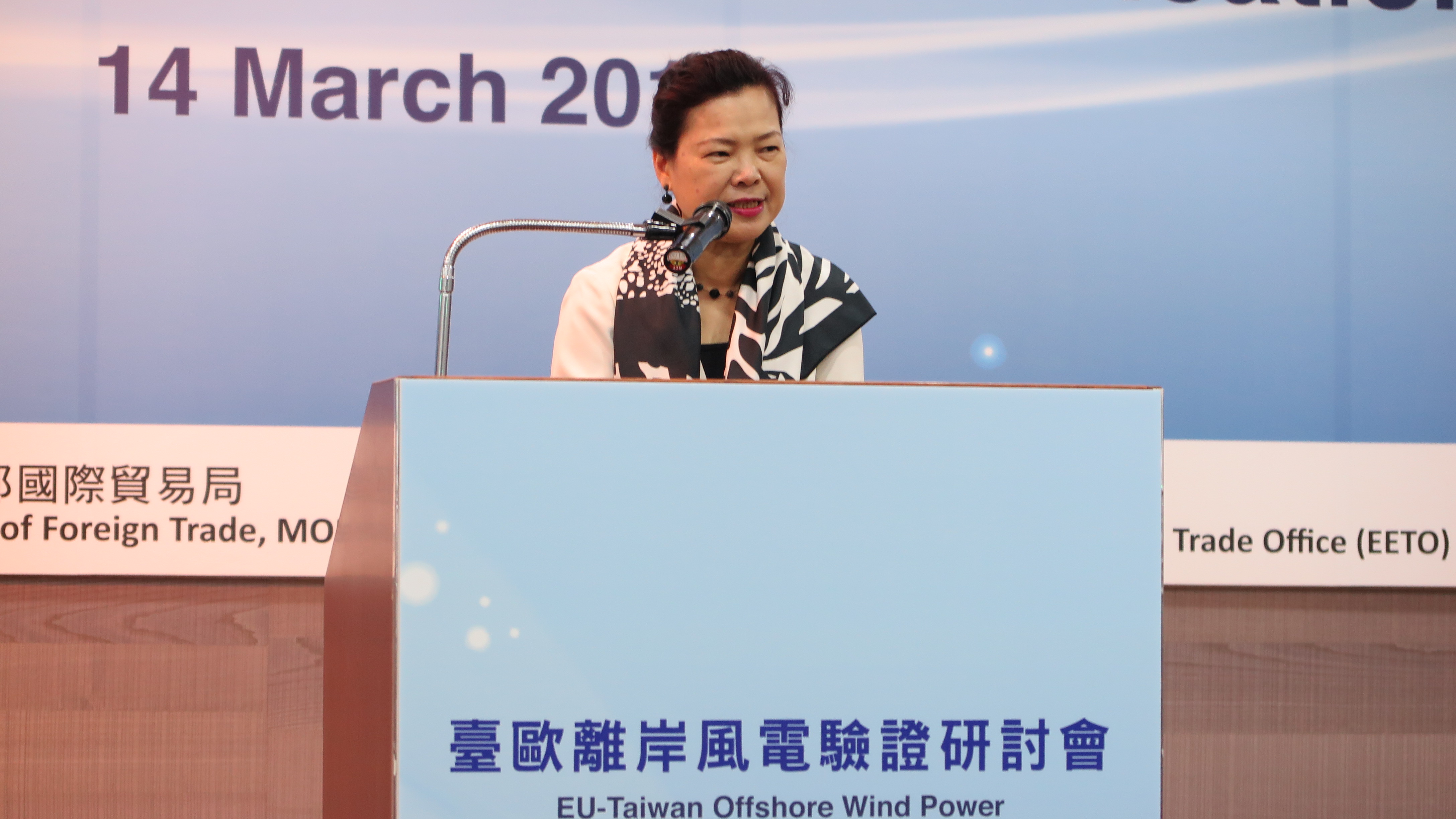 ▲經濟部王次長美花於「臺歐離岸風電驗證研討會」致詞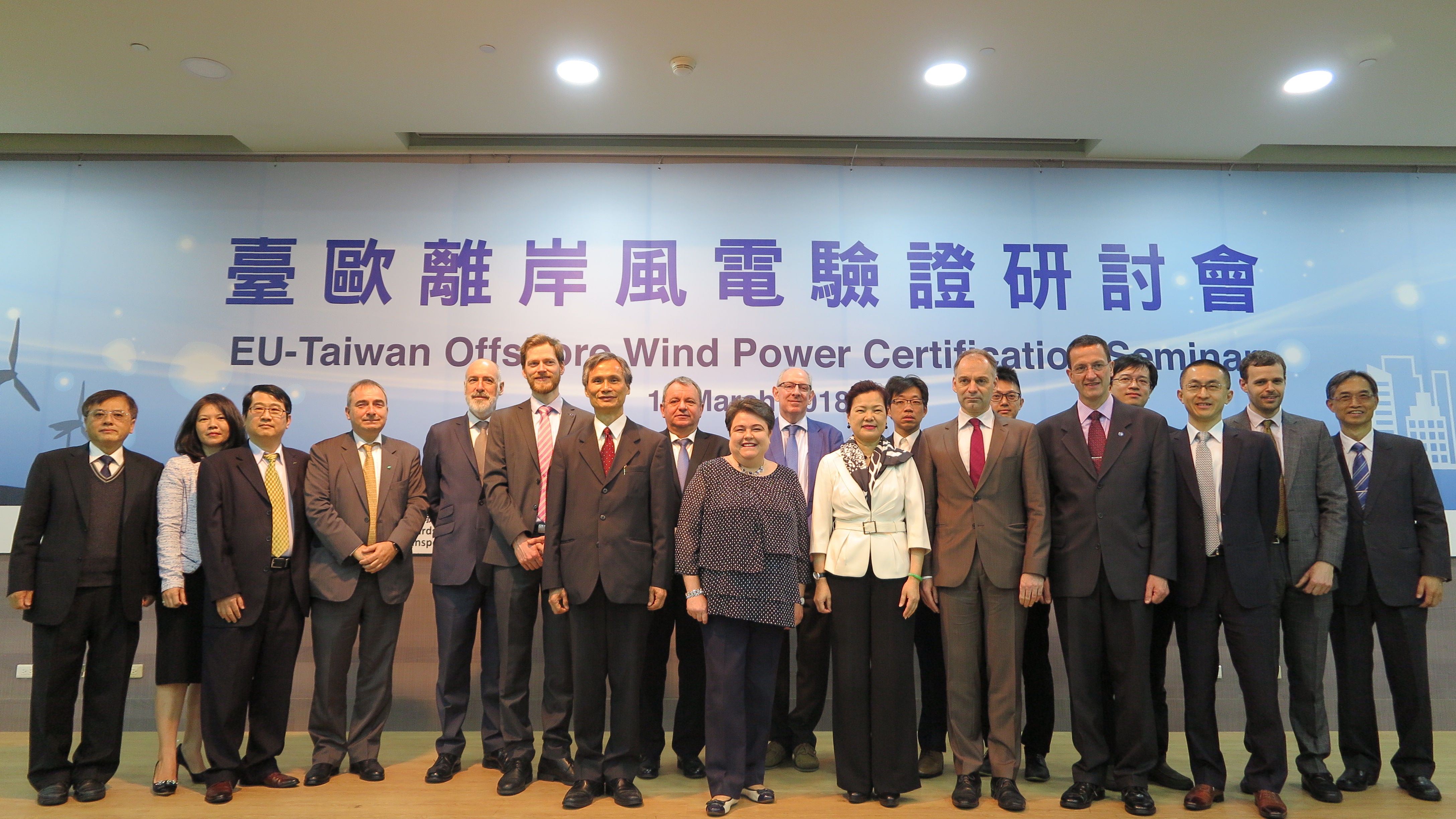 ▲與會貴賓與研討會講者合影經濟部次長 王美花 (前排右4)歐洲經貿辦事處處長 馬澤璉 (前排右5)標準檢驗局局長 劉明忠(前排右6)歐盟執委會能源總署政策官 Jan Steinkohl (左6)歐洲投資銀行南亞區總代表 Dónal Cannon（左5）